申込書一社）和食文化国民会議事務局宛　E-mail:info@washokujapan.jp  FAX03-5817-4916　TEL03-5817-4915（平日8:15-17:00）受付締切：2018年１月26日（金）●交通アクセス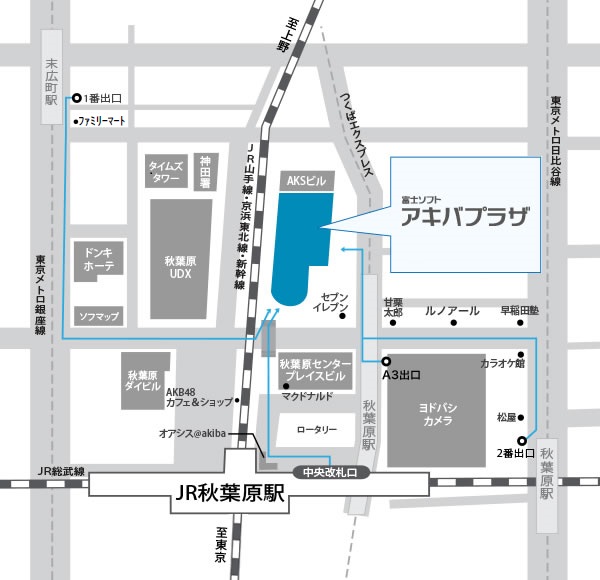 〒101-0022
東京都千代田区神田練塀町３　富士ソフトアキバプラザ内　アキバホール７階　レクチャールーム１
　　TEL：03-5209-6285　　FAX：03-5209-5261・JR線 秋葉原駅　中央改札より徒歩2分
・つくばエクスプレス線秋葉原駅　Ａ3出口より徒歩1分
・東京メトロ日比谷線秋葉原駅 2番出口より徒歩3分参加者名：　　　　　　　　　　　　　　　　　　　　ご連絡先TEL（必須）E-mail アドレス同伴者連絡欄：